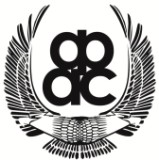 ралли «Кубок художников Сведомских-2018»7-й этап (ФИНАЛ)Чемпионата Пермского края по ралли 2018 годаScrutineering Form / Акт ТИSecretary Signature / Подпись секретаря                                                                               .  Driver's Safety Equipment / ЭкипировкаDriver's onboard Safety Systems / Оборудование безопасности а/мVehicle Safety Systems / Системы безопасности а/мFor Scrutineers use / Отметки техконтролеровScrutineer's remarks / Замечания техкомиссии:______________________________________________________________________________________________________________________________________________________________________________________________________________________________________________________________________________Пожалуйста, заранее перепишите номера пломб, имеющиеся на агрегатах!ОПРОСНЫЙ ЛИСТ ТЕХНИЧЕСКОЙ ИНСПЕКЦИИDriver / Первый ВодительCo-Driver / Второй ВодительMake,Model/ /Марка,МодельGroup & Class/Группа и классRegistr. plate. No./Рег. №Technical Passport No./СТП №Engine CC/Объем двигателяFIA homolog.No./№ омолог. FIAFIA StandartMake&Model; Homologation No; Individual NoMake&Model; Homologation No; Individual NoFIA StandartDriver/ 1 водительCo-driver/ 2 водительHelmet/ШлемBS6658-85 type A/FRBS6658-85 type A/FROverall/Комбинез.Overall/Комбинез.8856-2000Balaclava/Подшл.Balaclava/Подшл.8856-2000Underwear top/ белье верх.Underwear top/ белье верх.8856-2000Underwear pants/ белье низ.Underwear pants/ белье низ.8856-2000Socks/НоскиSocks/Носки8856-2000Gloves/ПерчаткиGloves/Перчатки8856-2000Shoes/ОбувьShoes/Обувь8856-2000HANSHANS8858-2002Driver/ 1 водительDriver/ 1 водительDriver/ 1 водительCo-driver/ 2 водительCo-driver/ 2 водительCo-driver/ 2 водительMake&ModelHomolog. NoNot valid afterMake&ModelHomolog. NoNot valid afterSafety seat / СиденьеFIA 8855-1999Safety belts / ремни.без-тиFIA 8853/4-1999Homol./StandFIA (ASN)Make&Model.Individ. No. Weight,cap-tyHomolog. NoNot valid afterFuel tank / топл.бакExtinguish. syst. / Пож-туш.систExtinguishers / Огнетуш-лиRollcage/Каркас без-тиRollcage padding / НакладкиPerson in charge of the car technical conditionОтветственный за тех. состояние а/мName /ФИОSignature /ПодписьPerson in charge of the car technical conditionОтветственный за тех. состояние а/мPassing through the scrutineering posts / Прохождение постов ТИPassing through the scrutineering posts / Прохождение постов ТИPassing through the scrutineering posts / Прохождение постов ТИPassing through the scrutineering posts / Прохождение постов ТИPassing through the scrutineering posts / Прохождение постов ТИPassing through the scrutineering posts / Прохождение постов ТИDocuments checksПроверка док-товDriver's equipment Экипировка ВодителейCar safety systems Системы без-ти а/мSealing   ПломбировкаCar weightВес автомобиляCar weightВес автомобиляChief Scrutineer's resolution Заключение техкомиссараVehicle can be admitted        ДопускVehicle can not be admitted             Не допускChief Scrutineer's resolution Заключение техкомиссараVehicle can be admitted        ДопускVehicle can not be admitted             Не допускSignature/ ПодписьОПРОСНЫЙ ЛИСТ ТЕХНИЧЕСКОЙ ИНСПЕКЦИИОПРОСНЫЙ ЛИСТ ТЕХНИЧЕСКОЙ ИНСПЕКЦИИОПРОСНЫЙ ЛИСТ ТЕХНИЧЕСКОЙ ИНСПЕКЦИИОПРОСНЫЙ ЛИСТ ТЕХНИЧЕСКОЙ ИНСПЕКЦИИОПРОСНЫЙ ЛИСТ ТЕХНИЧЕСКОЙ ИНСПЕКЦИИОПРОСНЫЙ ЛИСТ ТЕХНИЧЕСКОЙ ИНСПЕКЦИИОПРОСНЫЙ ЛИСТ ТЕХНИЧЕСКОЙ ИНСПЕКЦИИОПРОСНЫЙ ЛИСТ ТЕХНИЧЕСКОЙ ИНСПЕКЦИИОПРОСНЫЙ ЛИСТ ТЕХНИЧЕСКОЙ ИНСПЕКЦИИОПРОСНЫЙ ЛИСТ ТЕХНИЧЕСКОЙ ИНСПЕКЦИИОПРОСНЫЙ ЛИСТ ТЕХНИЧЕСКОЙ ИНСПЕКЦИИОПРОСНЫЙ ЛИСТ ТЕХНИЧЕСКОЙ ИНСПЕКЦИИСт.№Регламентирующие документыРегламентирующие документыРегламентирующие документыПроверяемые параметрыотметка
тех. кон.
да/нетСтатья "J"Прил. 
к КиТТПункт
Регл./ПРПроверяемые параметрыотметка
тех. кон.
да/нет252.1.49 п.1.1.1ПР 5.3.3Карта омологации авто и каркаса, сертификат каркаса, СТП (заполнение СТП, фото)прил "L" СК15ПР 5.7.3Экиперовка водителей: шлем; подшлемник,
HANS, комбинезон, нижнее белье,обувь, перчатки253.59 п.3.22.9Замки капота, багажника (по 2 шт), оригинальные замки удаленны или преведенны в нерабочее состояние.253.109 п. 2.9Буксирвочные проушины, маркировка, состояние, размер.253.119 п. 1.5, 3.22.4Защитная пленка на стеклах, крепление поликорбоната и его толщина (мин 3 мм)СК 211ПР 5.3.3, 
4.7Стартовые номера и обязательная реклама, отсутсвие ркламы на стеклах (кроме верхней кромки ветрового и заднего стекол, высота надписи не более 10см спереди и 8см сзади)ПР 3.5.3Фамилии водителей (высота загл. буквы не менее 6 см) нац.флаги255.5.8.59 п. 3.19Работа системы освещения, освещение номера обязательно253.139 п.1.6 и 2.7.1Выключатель "массы", работа, маркировка, внешний привод9 п. 2.6.2Ветровое стекло - многослойное, без повреждений9 п. 3.22.4Стеклоподьемники или форточки передних дверей254.6.7.2.3.
и 255.5.7.3.49 п. 3.22.15Накладки на дверях, защитные элементы дверей, работа замков253 7.2 7.39 п.1.6 
и 2.5Система пожаротушения, огнетушители (4кг), крепления, расположение, наружный привод, маркировка, срок (2  года)253.814 
и 9 п.2.4Каркас безопасности, маркировка, крепления, состояние, швы, накладки на каркас и их крепление.253.69 п.10Два знака аварийной остановки,  аптечка, буксирный трос от 4 до 6 м, два безопасных резака, знак "SOS\OK" А3253.69 п.10Два знака аварийной остановки,  аптечка, буксирный трос от 4 до 6 м, два безопасных резака, знак "SOS\OK" А3253.69 п.10Два знака аварийной остановки,  аптечка, буксирный трос от 4 до 6 м, два безопасных резака, знак "SOS\OK" А3253.15Моторный щит, герметичность, наличие уплотнений, короб боздузозабора.9 п.3.21.4Отсутствие топливопроводов и электоропроводки между каркасом и кузовом.9 п.3.8.2Вентиляция карера, бачек мин 2 или 3 л.253.39 п.3.21Топливные магистрали, отсутствие соединений в салоне, защита.255.5.8.39 п.3.20АКБ, расположение, крепление, вентиляция253 3.1 3.29 п.3.21Магистрали, содержащие жидкость системы охлаждения и смазочное масло, не могут проходить через салон. 253.4.14 
и 252.9.6 и 255 5.7.3.29 п.3.4Топливный бак, расположение, крепление, вентиляция, маркировка. Расположение заливной горловины.253 3.3, 6.9 и 255.5.1.89 п.2.7.2 и 3.9.5Атоматическая система подачи топлива, работа насосов, защита, расположение.Топливные фильтры.253  69 п. 2.3Ремни безопасности, состояние, крепление к кузову , фиксация на дугах, узлы на пряжках, страховка на рымболтах.253 169 п. 2.2Спортивные сидения, состояние, срок использования, крепление к кузову.253  5
и 252  7.3Крепления предметов в салоне.253  99 п.2.6.1Два наружных зеркала (мин 40 см2 каждое)255 5.1.8.3 и 2546.19 п. 3.9.4Рестриктор, крепление, пломба.252 8.3Звуковой сигнал (мин 97 дБ в течение 3 сек)255  5.7.3.9Фиксатор руля удален.9 п.3.7Минимальный вес автомобиля9 п.8Максимальный уровень шума (103 дБ)